/05 RM 03641MS – Excel 2007ATIVIDADE – PÁGINA: 331) Encontre os navios na planilha e ganhe a Batalha Naval.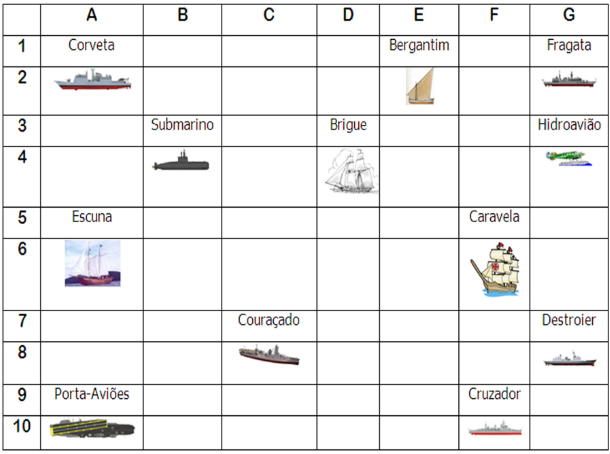 Escreva as células das imagens dos navios:Bergantim: e2                  Brigue: 3d                    Caravela:5f Couraçado: 7c                 Cruzador:9f                Corveta:1a  Destroier:   7g                  Escuna: 5a                   Fragata:  1gSubmarino:3b                  Porta Aviões:9a           Hidroavião: 3gMS – Excel 2007ATIVIDADE – PÁGINA: 342) Faça as seguintes operações matemáticas na planilha do Excel: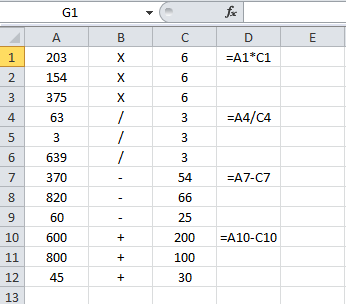 203 X 6 = 1218                        154 x 6 =  924     375 X 6 = 225063 : 3 =  21                           3 : 3 =1                    639 : 3 = 213370 - 54 =  316                      820 – 66 = 754            60 - 25 =35600 + 200 =800                   800 + 100 = 900          45 + 30 =75 